Рейтинг участников заочного тура краевого конкурса «Преподаватель года – 2018»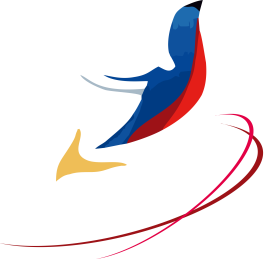 *По условиям конкурса в очный тур проходят участники, набравшие по результатам испытаний заочного тура 60 % (78 баллов) от максимального количества баллов (130 баллов)РейтингФИО конкурсантаПОООценка за конкурсное испытание «Методическое портфолио» (мах – 30 баллов)Оценка за конкурсное испытание «Видеоурок» (мах – 100 баллов)Сумма баллов за заочный тур1Афанасьева Лариса АркадьевнаКГБ ПОУ АПТ27,791,31192Гостева Юлия РифхатовнаКГБ ПОУ АПТ25901153Нешумаев Михаил ВикторовичКГБ ПОУ ХПК25891144Сивков Павел ВалерьевичКГА ПОУ ГАСКК (МЦК)23,985,11095Савостьянова Юлия ИвановнаКГБ ПОУ КСК27,377,71056Нечипорук Яна АлександровнаКГБ ПОУ ЧГТТ22,37597,37Ким Им СунКГА ПОУ ХТК20,575,5968Ильченко Дмитрий АлександровичКГА ПОУ ГАСКК (МЦК)16,778,3959Иштуганова Алена ОлеговнаКГБ ПОУ НПГТ1565,580,510Богданова Юлия НиколаевнаКГБ ПОУ ХКОТСО2255,877,811Сухинина Евгения ВитальевнаКГБ ПОУ КСМТ20,357,377,712Иващенко Людмила ВасильевнаКГБ ПОУ ХТТБПТ20,35777,313Ткач Екатерина АлександровнаКГБ ПОУ СПТ2056,376,314Куделина Анастасия СергеевнаКГА ПОУ ХТК19,75675,715Тиунова Светлана НиколаевнаКГБ ПОУ СГПТТ2055,775,716Дубинец Татьяна АлександровнаКГБ ПОУ ХАДТ19567517Кичигина Надия ХамзеевнаКГБ ПОУ ХМТ20,354,77518Мусатов Николай ИгоревичКГБ ПОУ ХПЭТ1856,174,119Мамедова Анна СергеевнаКГБ ПОУ ХТК17,756,37420Ушакова Надежда БорисовнаКГБ ПОУ АПТ13,560,57421Березкина Мария ВикторовнаКГБ ПОУ ХТТБПТ1556,771,722Гончарова Анастасия ВалерьевнаКГБ ПОУ ХАДТ16,354,370,623Романенко Яна АлександровнаКГБ ПОУ ККТиС1654,570,524Журба Марина ВячеславовнаКГБ ПОУ НПГТ1452,866,825Колесник Ирина ВладимировнаКГБ ПОУ 715,338,353,6